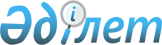 О внесении дополнения в постановление Правительства Республики Казахстан от 30 июня 2008 года № 651 "Об утверждении перечней стратегических объектов, переданных в уставный капитал и (или) находящихся в собственности национальных холдингов и (или) национальных компаний либо их аффилиированных лиц, а также иных юридических лиц с участием государства и стратегических объектов, находящихся в собственности юридических лиц, не аффилиированных с государством, а также физических лиц"Постановление Правительства Республики Казахстан от 5 сентября 2013 года 928ПРЕСС-РЕЛИЗ

      Правительство Республики Казахстан ПОСТАНОВЛЯЕТ:



      1. Внести в постановление Правительства Республики Казахстан от 30 июня 2008 года № 651 «Об утверждении перечней стратегических объектов, переданных в уставный капитал и (или) находящихся в собственности национальных холдингов и (или) национальных компаний либо их аффилиированных лиц, а также иных юридических лиц с участием государства и стратегических объектов, находящихся в собственности юридических лиц, не аффилиированных с государством, а также физических лиц» (САПП Республики Казахстан, 2008 г., № 31, ст. 330) следующее дополнение:



      в перечне стратегических объектов, находящихся в собственности юридических лиц, не аффилиированных с государством, а также физических лиц, утвержденном указанным постановлением:



      в разделе «Пакеты акций (доли участия, паи) в юридических лицах, в собственности которых находятся стратегические объекты»:



      дополнить строкой, порядковый номер 29, следующего содержания:

      «                                                                   ».



      2. Настоящее постановление вводится в действие со дня подписания и подлежит официальному опубликованию.      Премьер-Министр

      Республики Казахстан                       С. Ахметов
					© 2012. РГП на ПХВ «Институт законодательства и правовой информации Республики Казахстан» Министерства юстиции Республики Казахстан
				29100 % доли участия ТОО «Серебрянский завод неорганических производств»